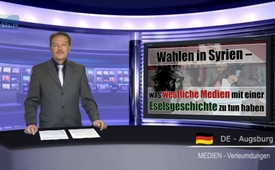 Выборы в Сирии – какое отношение имеют западные СМИ к истории об осле.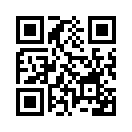 Прежде чем мы перейдём к парламентским выборам в Сирии 13 апреля 2016 года, мы начнём с жизненной мудрости одной арабской истории. Она существует в бесчисленных вариантах, автором которой является Ходжа Насреддин, наверное, самый известный в исламском мире народный мудрец.Прежде чем мы перейдём к парламентским выборам в Сирии 13 апреля 2016 года, мы начнём с жизненной мудрости одной арабской истории. Она существует в бесчисленных вариантах, автором которой является Ходжа Насреддин, наверное, самый известный в исламском мире народный мудрец. Полагают, что Насреддин жил в 13 столетии в персидском регионе. В его, пожалуй самой известной истории об осле, речь идёт о том, что всем не угодишь: Отец едет на осле и рядом с ним бежит его маленький сын. Один прохожий возмущённо говорит: “Посмотрите на него. Он заставляет своего маленького мальчика бежать за ослом”. Отец слез с осла и посадил на него своего сына. Не успели они пройти и несколько шагов - кричит другой: “Посмотрите же на этих двоих. Сын как паша сидит на осле, а пожилой человек идёт пешком”. Тут отец садится к сыну на осла, но через несколько шагов ещё один возмущённо кричит: “Посмотрите-ка на этих двоих - это же издевательство над животным”. Тогда оба слезают с осла и идут рядом. Но тут же кто-то с насмешкой проговорил: “Как можно быть таким глупцом? Зачем вы держите осла, если не пользуетесь им? ”
Подобно, как в этой сказке происходило с отцом, происходит с сирийским президентом Башар аль-Асадом. В 2000 году, вскоре после смерти его отца, Асад с 97,29 % голосов был избран президентом. Для сирийской интеллигенции в начале 2001 года началось время небывалой свободы слова, которое стало известным под названием дамасская весна. Асад начал и другие реформы, но из-за оппозиции в собственной партии „Бат“ не всё смог осуществить. В интервью с одной шведской газетой в апреле 2015 года Асад сказал, что его страна до войны шла хорошим путём - путём демократии. Уже восемь десятилетий женщины сидят в парламенте и с начала прошлого века имеют избирательное право. Цитата Асада: "Мы на пути ещё большей демократии и это долгий естественный процесс. Демократия функционирует не по рецепту, это больше чем только законы и постановления". Саудовская Аравия напротив, ещё далека от этого. До войны Сирия была богатой, быстро развивающейся страной. Популярный путеводитель для туристов „Лонели Планет“ восторженно называл Дамаск новым Марракешем, новым культурным центром Ближнего Востока. 
Когда Асад и после начала войны, безбоязненно продолжал свои реформы, это совершенно не понравилось западным политикам и СМИ. Так 26 февраля 2012 года прошёл референдум за новую конституцию в Сирии. В первый раз за всю историю страны население официально призывалось пойти на выборы, не предписывая, кого им выбирать. С участием на выборах в 57%, 89% проголосовали за новую конституцию. Одним из главных новшеств является статья 8, отменяющая пятидесятилетнюю однопартийную власть в Сирии. Она гарантирует политическую систему, опирающуюся на плюрализм и многопартийность. Это был революционный шаг для страны. Так же, согласно статьи 60, не менее половины, а это вместе взято 250 мест, должны быть предоставлены представителям рабочих и крестьян. Это опять же не подходит западным СМИ, которые интерпретируют это так, что все представители рабочих и крестьян должны быть членами стоящей у власти партии „Бат“, что обеспечит ей большинство. Однако это, согласно избирательному закону от марта 2014 года подтвердить не удаётся. 
Ещё одним важным пунктом в новой конституции является статья 88, которая ограничивает срок полномочий президента максимально на два периода по семь лет. Несмотря на широкую поддержку населением курса реформ правительства, Хиллари Клинтон назвала его „циничным трюком“, а тогдашний немецкий министр иностранных дел Гуидо Вестервелле опорочил его „показушным голосованием“.
Политический аналитик Шаббир Разви сказал тогда по телеканалу RT, цитата: "Западные власти, я думаю, никогда не будут довольны какой-нибудь переменой в Сирии или в другом государстве Ближнего Востока, пока эти перемены не будут в их интересах или выгодны им".
И именно с этой точки зрения нужно рассматривать выборы в парламент 13 апреля 2016 года, которые проводятся регулярно согласно конституции. Западные СМИ в унисон критиковали их, так как во многих областях страны продолжаются бои. Но когда 27 мая 2014 года Порошенко был избран президентом Украины, при чём пять миллионов человек из-за военных действий на востоке страны не могли голосовать, ни одно из западных СМИ не высказалось против этого. 
Но в адрес выборов в парламент 2016 года в Сирии не было сказано ни одного доброго слова как, например, сообщала Штуттгартер Цейтунг: „Диктатор играет в демократию“ или „Парламентские выборы в Сирии – это фарс.“ Во многих передачах Klagemauer.TV показывало, что кроется за упрёком „диктатор“ по отношению к Асаду, и что оно не находит подтверждений. Их мы перечислим в приложении. Теперь, дорогие зрители вы знаете, какое отношение имеют западные СМИ к приведённому в начале рассказу об осле. Политики, проводящие самостоятельную политику в интересах своей страны, просто не смогут им угодить.от D.D.Источники:www.eslam.de/begriffe/n/nasreddin_hodscha.htm
www.palverlag.de/lebensweisheit-angst-vor-ablehnung.html
https://de.wikipedia.org/wiki/Baschar_al-Assad#Staatspr.C3.A4sident_.28seit_2000.29
www.n24.de/n24/Nachrichten/Politik/d/6495522/charlie-hebdo-war--nur-die-spitze-des-eisbergs-.html
http://alles-schallundrauch.blogspot.com/2012/02/der-westen-will-keine-demokratie-in.html#ixzz45msjhCOh
www.voltairenet.org/article173033.html
www.stuttgarter-zeitung.de/inhalt.kommentar-zur-wahl-in-syrien-ein-diktator-spielt-demokratie.686912f8-2aec-41b4-b59b-2868c6a8e01f.html

Zu Syrien:
www.kla.tv/7916- Интервью ARD с Асадом – журналистская работа на низшем уровне 
www.kla.tv/7789- Искажение реальности западными СМИ на примере из города Алеппо в Сирии  
www.kla.tv/7696- Сирийский конфликт – Почему близится эскалация отношений НАТО с Россией 
www.kla.tv/7632- Индийский посол опровергает официальную версию к войне в Сирии 
www.kla.tv/7542- Оценка Кристофа Хёрстеля к сообщению Amnesty к военным действиям в Сирии 
www.kla.tv/7510- Сообщение Amnesty к военным действиям в Сирии нужно рассматривать с осторожностью 
www.kla.tv/7479- Что же там было с Ливией, и что с Сирией? 
www.kla.tv/6933- Предполагаемые бочковые бомбы Асада – информационная война Запада? 
www.kla.tv/6839- Асад о терроризме и кризисе беженцев: «Двойные масштабы Европы не приемлемы!»

www.kla.tv/1543- Интервью с президентом АсадомМожет быть вас тоже интересует:---Kla.TV – Другие новости ... свободные – независимые – без цензуры ...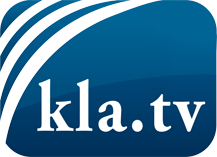 О чем СМИ не должны молчать ...Мало слышанное от народа, для народа...регулярные новости на www.kla.tv/ruОставайтесь с нами!Бесплатную рассылку новостей по электронной почте
Вы можете получить по ссылке www.kla.tv/abo-ruИнструкция по безопасности:Несогласные голоса, к сожалению, все снова подвергаются цензуре и подавлению. До тех пор, пока мы не будем сообщать в соответствии с интересами и идеологией системной прессы, мы всегда должны ожидать, что будут искать предлоги, чтобы заблокировать или навредить Kla.TV.Поэтому объединитесь сегодня в сеть независимо от интернета!
Нажмите здесь: www.kla.tv/vernetzung&lang=ruЛицензия:    Creative Commons License с указанием названия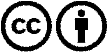 Распространение и переработка желательно с указанием названия! При этом материал не может быть представлен вне контекста. Учреждения, финансируемые за счет государственных средств, не могут пользоваться ими без консультации. Нарушения могут преследоваться по закону.